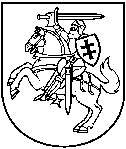 valstybinės teritorijų planavimo ir statybos inspekcijos prie aplinkos ministerijos viršininkasĮSAKYMASDĖL VALSTYBINĖS TERITORIJŲ PLANAVIMO IR STATYBOS INSPEKCIJOS PRIE APLINKOS MINISTERIJOS VIRŠININKO 2014 M. SAUSIO 8 D. ĮSAKYMO NR. 1V-5 „DĖL ASMENŲ PRAŠYMŲ, SKUNDŲ NAGRINĖJIMO IR ASMENŲ APTARNAVIMO VALSTYBINĖJE TERITORIJŲ PLANAVIMO IR STATYBOS INSPEKCIJOJE PRIE APLINKOS MINISTERIJOS TAISYKLIŲ PATVIRTINIMO“ PRIPAŽINIMO NETEKUSIU GALIOS2022 m. kovo 10 d. Nr. 1V-34
Vilnius1. P r i p a ž į s t u netekusiu galios Valstybinės teritorijų planavimo ir statybos inspekcijos prie Aplinkos ministerijos viršininko 2014 m. sausio 8 d. įsakymą Nr. 1V-5 „Dėl Asmenų prašymų, skundų nagrinėjimo ir asmenų aptarnavimo Valstybinėje teritorijų planavimo ir statybos inspekcijoje prie Aplinkos ministerijos taisyklių patvirtinimo“ su visais pakeitimais ir papildymais. 2. N u s t a t a u, kad:2.1. šis įsakymas įsigalioja 2022 m. gegužės 1 d.;2.2. iki šio įsakymo įsigaliojimo Valstybinei teritorijų planavimo ir statybos inspekcijai prie Aplinkos ministerijos pateikti prašymai, skundai baigiami nagrinėti pagal teisės aktus, galiojusius jų pateikimo metu. Viršininkė	  					Eglė Kuklierienė